ЧЕРКАСЬКА ОБЛАСНА РАДАГОЛОВАР О З П О Р Я Д Ж Е Н Н Я24.06.2021                                                                                       № 213-рПро внесення змін до розпорядження голови обласної ради від 17.03.2020 № 92-рВідповідно до статті 56 Закону України «Про місцеве самоврядування
в Україні», враховуючи постанову Кабінету Міністрів України від 09.12.2020 № 1236 «Про встановлення карантину та запровадження обмежувальних протиепідемічних заходів з метою запобігання поширенню на території України гострої респіраторної хвороби COVID-19, спричиненої коронавірусом 
SARS-CoV-2» (із змінами):1. Внести до розпорядження голови обласної ради від 17.03.2020 № 92-р «Про окремі заходи щодо запобігання виникненню і поширенню гострої коронавірусної хвороби (COVID-19)» (із змінами) (далі – розпорядження) такі зміни:1) у пунктах 1, 4 розпорядження цифри і слова «30 червня 2021 року» замінити цифрами і словами«31 серпня 2021 року»;2) пункт 7 розпорядження викласти у наступній редакції:«7. Заступнику керуючого справами, начальнику загального відділу виконавчого апарату обласної ради ГОРНІЙ Н. В. забезпечити:1) інформування громадян про тимчасове обмеження допуску до Будинку рад та про призупинення особистого прийому громадян керівництвом обласної ради;2) доставку поштової кореспонденції, що надходить на перший поверх Будинку рад, працівниками чоловічої статі відділу організаційного забезпечення та взаємодії з депутатами, фінансово-господарського відділу, патронатної служби та сектору з питань інформатизації та цифрового розвитку виконавчого апарату обласної ради шляхом встановлення відповідного графіку».Заступник голови						М. МУШІЄК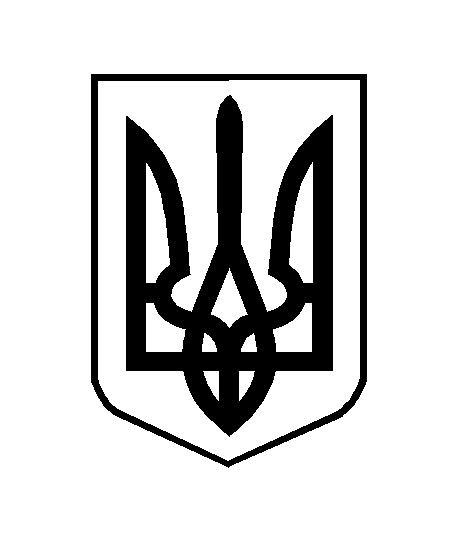 